Reading is Top Priority     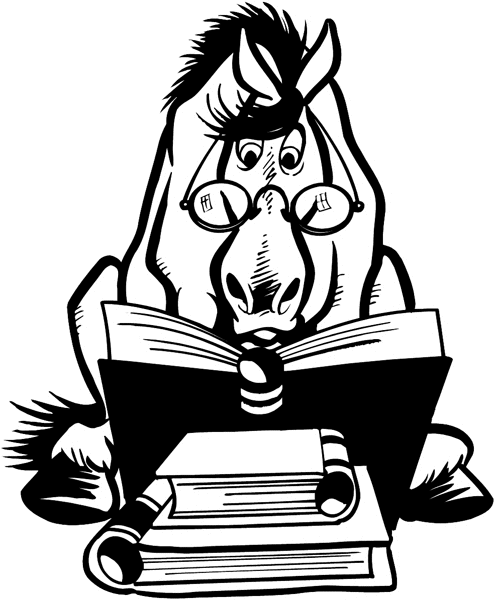 at Melrose Elementary SchoolDear Families,Students will be given an opportunity this year to earn a medallion at the end of the year awards ceremony for making reading their top priority.  There is a book log on the back of this page to help your child keep track of the books he or she has read.  Please check with your child’s teacher to see if there will be an opportunity for your child to keep track of this in the classroom, or if it needs to be completed at home.  Books read should be on your child’s grade level.  This completed form is due April 26, 2017.Grade		Silver Medal				Gold MedalK			Fiction – 15				Fiction – 25			Nonfiction – 15				Nonfiction - 251st 			Fiction - 25				Fiction - 35			Nonfiction	- 25				Nonfiction - 352nd -3rd 		Fiction - 25 or 10 Chapter Books	Fiction – 35 or 15 Chapter Books			Nonfiction – 25				Nonfiction - 354-6			Fiction – 10 Chapter Books		Fiction – 15 Chapter Books			Nonfiction – 25				Nonfiction – 35Name_____________________________________    Grade_______  Teacher_______________________________Parent Signature________________________________________________________    Date__________________Title of Fiction BookTitle of Nonfiction Book1.1.2.2.3.3.4.4.5.5.6.6.7.7.8.8.9.9.10.10.11.11.12.12.13.13.14.14.15.15.16.16.17.17.18.18.19.19.20.20.21.21.22.22.23.23.24.24.25.25.26.26.27.27.28.28.29.29.30.30.31.31.32.32.33.33.34.34.35.35.